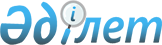 О проекте Указа Президента Республики Казахстан "Об утверждении отчета о формировании и использовании Национального фонда Республики Казахстан за 2011 год"Постановление Правительства Республики Казахстан от 19 апреля 2012 года № 485      Правительство Республики Казахстан ПОСТАНОВЛЯЕТ:

      внести на рассмотрение Президента Республики Казахстан проект Указа Президента Республики Казахстан «Об утверждении отчета о формировании и использовании Национального фонда Республики Казахстан за 2011 год».      Премьер-Министр

      Республики Казахстан                       К. Масимов Об утверждении отчета о формировании и использовании

Национального фонда Республики Казахстан за 2011 год       В соответствии со статьей 134 Бюджетного кодекса Республики Казахстан от 4 декабря 2008 года ПОСТАНОВЛЯЮ:

      1. Утвердить прилагаемый отчет о формировании и использовании Национального фонда Республики Казахстан за 2011 год.

      2. Правительству Республики Казахстан:

      1) представить в порядке информации в Парламент Республики Казахстан отчет о формировании и использовании Национального фонда Республики Казахстан за 2011 год;

      2) обеспечить опубликование информации об отчете за 2011 год о формировании и использовании Национального фонда Республики Казахстан и результатах проведения аудита в средствах массовой информации. 

      3. Настоящий Указ вводится в действие со дня подписания.      Президент

      Республики Казахстан                       Н. НазарбаевУТВЕРЖДЕН     

Указом Президента  

Республики Казахстан

от « » 2012 года №  ОТЧЕТ

о формировании и использовании Национального фонда 

Республики Казахстан за 2011 годг. Астана, 2012 год СодержаниеСтр. Раздел 1. Отчет о поступлениях и использовании Национального

фонда Республики Казахстан за 2011 год      * сальдо на начало 2011 года показано без учета суммы начисленных и отсроченных расходов Национального фонда Республики Казахстан в размере 3 884 641 тыс. тенге, суммы 51 тыс. тенге - разницы и округления в финансовой отчетности за прошлые годы, составленной внешним аудитором ТОО «Эрнст энд Янг», и суммы 602 031 752 тыс. тенге, являющейся суммой корректировки;

      ** сальдо на конец 2011 года показано без учета суммы начисленных и отсроченных расходов Национального фонда Республики Казахстан в размере 2 698 444 тыс. тенге и суммы 51 тыс. тенге - разницы и округления в финансовой отчетности за прошлые годы, составленной внешним аудитором ТОО «Эрнст энд Янг».

      На 1 января 2011 года средства Национального фонда Республики Казахстан составляли 5 704 444 289 тыс. тенге (5 098 527 845 тыс. тенге – методом начисления согласно аудированной финансовой отчетности), на 31 декабря 2011 года составляли 7 988 355 179 тыс. тенге (7 383 624 933тыс. тенге – методом начисления согласно аудированной финансовой отчетности).

      За 2011 год в Национальный фонд Республики Казахстан поступило 3 488 043 602 тыс. тенге, из которых 1 603 161 781 тыс. тенге (эквивалент 10 931 792 тыс. долларов США) являются поступлениями в иностранной валюте, зачисленные на соответствующий счет Национального фонда Республики Казахстан в тенге путем проведения операции последовательной конвертации/реконвертации день в день. Из них за счет поступлений прямых налогов от организаций нефтяного сектора (за исключением налогов, зачисляемых в местные бюджеты) – 3 360 214 852 тыс. тенге, других поступлений от операций, осуществляемых организациями нефтяного сектора (за исключением поступлений, зачисляемых в местные бюджеты) – 14 240 079 тыс. тенге, поступлений от продажи земельных участков сельскохозяйственного назначения – 786 144 тыс. тенге, поступлений инвестиционных доходов от управления Национальным фондом Республики Казахстан – 112 802 527 тыс. тенге. Структура поступлений от организаций нефтяного сектора

в Национальный фонд Республики Казахстан в 2011 году      Примечание:

      * КПН 101105 - корпоративный подоходный налог с юридических лиц – организаций нефтяного сектора;

      * КПН 101106 - корпоративный подоходный налог с юридических лиц – резидентов, удерживаемый у источника выплаты организациями нефтяного сектора;

      * КПН 101107 - корпоративный подоходный налог с юридических лиц–нерезидентов, удерживаемый у источника выплаты организациями нефтяного сектора.

      В поступлениях в Национальный фонд Республики Казахстан от организаций нефтяного сектора основную часть (35,38 %) занимает корпоративный подоходный налог с юридических лиц, затем налог на добычу полезных ископаемых, доля которых составляет 29,29 % в общей сумме поступлений. Рентный налог на экспорт составляет 24,43 % общей суммы поступлений, доля Республики Казахстан по разделу продукции составила в общей сумме поступлений 5,80 %, налог на сверхприбыль составляет 3,24 % от общей суммы поступлений и бонусы в общей сумме поступлений составляют 1,44 %.

      Согласно Закону Республики Казахстан от 30 ноября 2010 года «О гарантированном трансферте из Национального фонда Республики Казахстан на 2011 – 2013 годы» за 2011 год из Национального фонда Республики Казахстан в республиканский бюджет было перечислено 1 200 000 000 тыс. тенге в виде гарантированного трансферта на финансирование расходов текущих бюджетных программ и бюджетных программ развития при плане 1 200 000 000 тыс. тенге, что составляет 100 % от годового плана. Раздел 2. Отчет о деятельности Национального Банка Республики

Казахстан по доверительному управлению Национальным фондом

Республики Казахстан за 2011 год      По результатам аудита Национального фонда Республики Казахстан, проведенного товариществом с ограниченной ответственностью «Делойт», финансовая отчетность признана достоверной и отражает финансовое положение Национального фонда Республики Казахстан как соответствующее международным стандартам финансовой отчетности.

      На 31 декабря 2011 года общая сумма кредиторской задолженности и начисленных неоплаченных расходов Национального фонда Республики Казахстан составила 4 285 535 тыс. тенге, из которых:

      кредиторская задолженность в иностранной валюте по инвестиционным операциям – 1 587 091 тыс. тенге;

      кредиторская задолженность в тенге за оказанные Национальному фонду Республики Казахстан услуги– 2 698 444 тыс. тенге, из них:

      комиссии за управление активами – 2 538 566 тыс. тенге, в том числе:

      - 2 219 980 тыс. тенге – комиссия за услуги внешних управляющих;

      - 318 586 тыс. тенге – комиссионное вознаграждение Национального Банка Республики Казахстан; 

      прочие начисленные расходы – 159 878 тыс. тенге, в том числе:

      - 109 084 – за услуги глобального кастодиана Национального фонда Республики Казахстан BNY Mellon;

      - 40 261 тыс. тенге – за услуги кастодиана Национального фонда Республики Казахстан BNP Paribas;

      - 7 568 тыс. тенге – за услуги по проведению внешнего аудита Национального фонда Республики Казахстан;

      - 2 965 тыс. тенге – за информационные услуги компании «Standard&Poor’s».Форма 1 Бухгалтерский баланс Национального Банка Республики Казахстан

по доверительному управлению активами Национального фонда

Республики Казахстан (тыс. тенге)      На 31 декабря 2011 года общая сумма дебиторской задолженности Национального фонда Республики Казахстан, представляющая собой дебиторскую задолженность в иностранной валюте по инвестиционным операциям, составила 2 245 817 тыс. тенге.Форма 2 Отчет о прибылях и убытках Национального Банка Республики

Казахстан по доверительному управлению активами Национального

фонда Республики Казахстан (тыс. тенге)      По итогам доверительного управления Национальным фондом Республики Казахстан за 2011 год основные показатели составили:

      1) доходы по результатам управления 63 073 425 тыс. тенге;

      2) расходы от управления 2 946 514 тыс. тенге;

      3) положительная разница по переоценке (пересчету) в тенге 49 729 102 тыс. тенге.

      Таким образом, общий совокупный доход до вычета расходов от управления Национальным фондом Республики Казахстан составил 112 802 527 тыс. тенге, общий совокупный доход после вычета расходов от управления Национальным фондом Республики Казахстан составил 109 856 013 тыс. тенге, чистый доход за 2011 год составил 60 126 911 тыс. тенге.

      По данным банка-кастодиана Национального фонда Республики Казахстан BNY Mellon за период с 1 января 2011 года по 31 декабря 2011 года образовался инвестиционный доход (реализованный и нереализованный), рассчитанный в базовой валюте – долларах США, который составил 245 490 тыс. долларов США. Скорректированный с учетом затрат на совершение сделок инвестиционный доход по данным банка-кастодиана BNY Mellon за тот же период составил 245 044 тыс. долларов США.

      Со счета Национального фонда Республики Казахстан за 2011 год оплачены следующие расходы, связанные с управлением Национальным фондом Республики Казахстан, на общую сумму 4 132 712 тыс. тенге:

      1 955 920 тыс. тенге – комиссионное вознаграждение внешних управляющих по доверительному управлению Национальным фондом Республики Казахстан, в том числе 268 983 тыс. тенге за услуги 2011 года и 1 686 937 тыс. тенге за услуги прошлых лет;

      1 846 892 тыс. тенге – комиссионное вознаграждение Национального Банка Республики Казахстан за доверительное управление Национальным фондом Республики Казахстан, в том числе 1 672 913 тыс. тенге за услуги 2011 года и 173 979 тыс. тенге за услуги прошлых лет;

      150 994 тыс. тенге – за услуги глобального кастодиана Национального фонда Республики Казахстан BNY Mellon, в том числе 104 380 тыс. тенге за услуги 2011 года и 46 614 тыс. тенге за услуги прошлых лет;

      107 291 тыс. тенге – за услуги глобального кастодиана Национального фонда Республики Казахстан BNP Paribas, в том числе 76 163 тыс. тенге за услуги 2011 года и 31 128 тыс. тенге за услуги прошлых лет;

      44 093 тыс. тенге – за пользование программным продуктом компании «Barra International LTD», в том числе 15 413 тыс. тенге за услуги 2011 года и 28 680 тыс. тенге за услуги прошлых лет;

      10 864 тыс. тенге – за услуги по проведению внешнего аудита Национального фонда Республики Казахстан;

      8 511 тыс. тенге – за услуги, оказанные компанией «Yield Book» в 2011 году;

      5 793 тыс. тенге – за информационные услуги, оказанные компанией «Morgan Stanley Capital International» в 2011 году;

      2 351 тыс. тенге – за пользование программным продуктом компании «Fitch Ratings» в 2011 году;

      3 тыс. тенге – за услуги акционерного общества «Регистраторская система ценных бумаг» по учету и хранению ценных бумаг, номинированных в тенге, оказанные в 2011 году.

      В течение 2011 года общая сумма начисления расходов по управлению Национальным фондом Республики Казахстан составила 2 946 515 тыс. тенге, состоящая из следующих сумм:

      1 991 499 тыс. тенге – комиссионное вознаграждение Национального Банка за доверительное управление активами Национального фонда Республики Казахстан;

      555 768 тыс. тенге – за услуги внешних управляющих Национального Фонда Республики Казахстан; 

      213 082 тыс. тенге – за услуги глобального кастодиана Национального фонда Республики Казахстан BNY Mellon;

      114 883 тыс. тенге – за услуги кастодиана Национального фонда Республики Казахстан BNP Paribas;

      44 092 тыс. тенге – за пользование программным продуктом компании «Barra International LTD»;

      8 511 тыс. тенге – за услуги, оказанные компанией «Yield Book»;

      7 568 тыс. тенге – за услуги по проведению аудита Национального фонда Республики Казахстан; 

      5 793 тыс. тенге – за информационные услуги, оказанные компанией «Morgan Stanley Capital International»;

      2 965 тыс. тенге – за информационные услуги компании «Standard&Poor’s»;

      2 351 тыс. тенге – за пользование программным продуктом компании «Fitch Ratings»;

      3 тыс. тенге – за услуги АО «Регистраторская система ценных бумаг» по учету и хранению ценных бумаг, номинированных в тенге.Форма 3 Отчет о движении денежных средств Национального Банка

Республики Казахстан по доверительному управлению активами

Национального фонда Республики Казахстан (тыс. тенге)Форма 4 Отчет об изменениях в чистых активах Национального Банка

Республики Казахстан по доверительному управлению активами

Национального фонда Республики Казахстан (тыс. тенге)      Чистые активы Национального фонда Республики Казахстан на конец 2011 года составили 7 383 624 933 тыс. тенге (методом начисления согласно аудированной финансовой отчетности), годовой прирост составил 45 %. В основном увеличение активов достигнуто за счет роста объемов поступлений по прямым налогам от организаций нефтяного сектора (за исключением налогов, зачисляемых в местные бюджеты). Раздел 3. Иные данные по управлению Национальным фондом

Республики Казахстан за 2011 год      1. Управление активами Национального фонда Республики Казахстан 

      Структура распределения активов Национального фонда Республики Казахстан имела следующий вид. Общая рыночная стоимость портфеля Национального фонда Республики Казахстан 31 декабря 2011 года была равна 46 584 481 911долларам США, в том числе валютного портфеля – 43 694 138 797 долларов США (93,80 %) и портфеля облигаций АО «ФНБ «Самрук-Казына» и АО «НУХ «КазАгро» – 2 890 343 114 долларов США (6,20 %). Рыночная стоимость стабилизационного и сберегательного портфелей в составе валютного портфеля Национального фонда Республики Казахстан – 17 223 796 555(39,42 %) и 26 471 342 242 (60,58 %) долларов США соответственно.

      Рыночная стоимость ценных бумаг и других финансовых инструментов, входящих в состав валютного портфеля Национального фонда Республики Казахстан, основывается на данных банка-кастодиана BNY Mellon. Структура распределения валютных активов

Национального фонда Республики Казахстан Динамика распределения активов 

стабилизационного портфеля% Динамика распределения активов

сберегательного портфеля%      Доходность Национального фонда Республики Казахстан за 2011 год составила 1.37 %.

      Инвестиционный доход за период с начала создания Национального фонда Республики Казахстан по 31 декабря 2011 года составил 5 331 млн. долларов США. Доходность Национального фонда Республики Казахстан за период с начала его создания по 31 декабря 2011 года составила 61,86 %, что в годовом выражении составляет 4,65 %. Историческая доходность

Национального фонда Республики Казахстан      Чистые активы Национального фонда Республики Казахстан были классифицированы по следующим категориям (видам инвестиционного портфеля):

      стабилизационный портфель;

      сберегательный портфель:

      портфель ценных бумаг с фиксированным доходом;

      портфель акций;

      портфель тактического распределения активов.

      В соответствии с инвестиционной стратегией каждый класс активов Национального фонда Республики Казахстан управляется относительно эталонного портфеля (индекса), на основании которого оценивается их доходность. Эталонные портфели (индексы) определены Правилами осуществления инвестиционных операций Национального фонда Республики Казахстан, утвержденными постановлением Правления Национального Банка Республики Казахстан от 25 июля 2006 года № 65.

      Доходность стабилизационного портфеля за 2011 год составила 0,273 %, за этот же период доходность эталонного портфеля (Merrill Lynch 6-month US Treasury Bill Index) составила 0,268 %. Таким образом, в результате управления активами стабилизационного портфеля в 2011 году была получена положительная сверхдоходность в размере 0,005 %.

      Доходность сберегательного портфеля за 2011 год составила 2,75 %. Доходность эталонного портфеля за этот же период составила 3,72 %. Таким образом, была получена отрицательная сверхдоходность в размере (-)0,97 %.

      Доходность от управления активами сберегательного портфеля по типу мандата «Глобальные акции» за 2011 год составила (-)4.15 %, тогда как доходность бенчмарка составила (-)3.02 %. Таким образом, результат управления активами по данному типу мандата относительно эталонного портфеля был отрицательным, сверхдоходность составила (-)1.13 %. 

      Доходность от управления активами сберегательного портфеля по типу мандата «Глобальное тактическое распределение активов» за 2011 год составила 0.82 %, тогда как доходность бенчмарка составила 3.87 %. Таким образом, результат управления активами сберегательного портфеля в 2011 году по данному типу мандата относительно эталонного портфеля был отрицательным, сверхдоходность составила (-)3.05 %.

      Доходность от управления активами сберегательного портфеля по типу мандата «Глобальные облигации» за 2011 год составила 4.48 %. Доходность эталонного портфеля данного субпортфеля составила 4.95 %. Таким образом, сверхдоходность, полученная в результате управления данным типом мандата, была отрицательной и составила (-)0.47 %.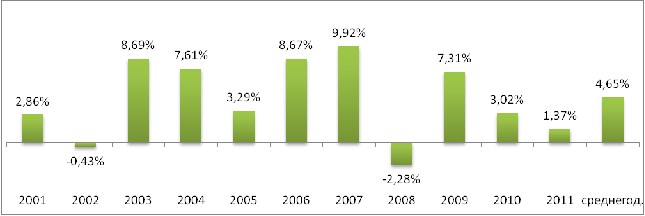  Доходность сберегательного портфеля по типам мандатов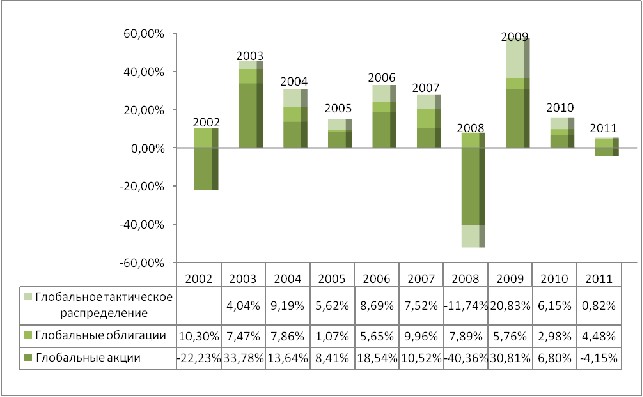       По результатам управления в 2011 году у большинства управляющих активами сберегательного портфеля Национального фонда Республики Казахстан, включая Национальный Банк Республики Казахстан, сложилась отрицательная сверхдоходность, что было обусловлено высокой степенью неопределенности вкупе с высокой волатильностью на мировых финансовых рынках.  Доходность стабилизационного портфеля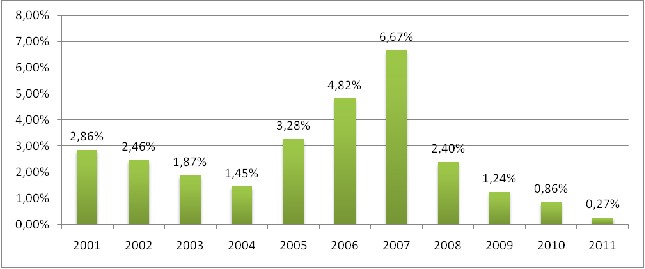       2. Дополнительная информация о проведенных мероприятиях в 2011 году по управлению Национальным фондом Республики Казахстан

      Постановлением Правления Национального Банка Республики Казахстан от 29 апреля 2011 года № 46 в постановление Правления Национального Банка Республики Казахстан от 25 июля 2006 года № 66 «Об утверждении Правил выбора внешних управляющих активами Национального фонда Республики Казахстан» были внесены изменения и дополнения, направленные на совершенствование порядка выбора внешних управляющих активами Национального фонда Республики Казахстан.

      В целях повышения эффективности управления активами Национального фонда Республики Казахстан, постановлениями Правления Национального Банка Республики Казахстан от 29 апреля 2011 года № 7 и от 26 августа 2011 года № 99, были утверждены внешние управляющие активами Национального фонда Республики Казахстан по мандату «Глобальные облигации» - компания Аmundi и компания Pictet Asset Management соответственно. 

      В связи с закрытием программы глобального тактического управления активами у внешнего управляющего активами Национального фонда Республики Казахстан по мандату «Глобальное тактическое распределение активов» - Credit Suisse Asset Management LLC, с ним было расторгнуто соглашение по инвестиционному управлению № 53 НБ от 26 февраля 2008 года, а активы, находившиеся под его управлением, были переданы другому внешнему управляющему по мандату «Глобальное тактическое распределение активов» - UBS Asset Management. 

      В целях повышения эффективности доверительного управления активами Национального фонда Республики Казахстан и дальнейшей диверсификации активов сберегательного портфеля Национального фонда Республики Казахстан, постановлением Правления Национального Банка Республики Казахстан от 30 сентября 2011 года № 122 были внесены изменения в Правила осуществления инвестиционных операций Национального фонда Республики Казахстан, утвержденные постановлением Правления Национального Банка Республики Казахстан от 25 июля 2006 года № 65, предусматривающие углубление валютной диверсификации сберегательного портфеля, а также снижение среднего срока до погашения портфеля облигаций с целью фиксации прибыли в долгосрочном секторе кривой доходности и снижения риска изменения процентных ставок. Таким образом, в эталонный портфель для портфеля облигаций были включены 2 новые валюты: канадский доллар – 5 % и южнокорейская вона – 5 % за счет снижения доли доллара США на 10 %, а эталонный портфель для портфеля акций, был изменен на MSCI World Index – 100 %.

      Для обеспечения сохранности активов Национального фонда Республики Казахстан на фоне ухудшения финансовой конъюнктуры стран Еврозоны, а также с целью улучшения кредитного качества сберегательного портфеля Национального фонда Республики Казахстан, Правлением Национального Банка Республики Казахстан было принято постановление от 28 октября 2011 года № 160 касательно принятия нового эталонного портфеля для субпортфеля в евро, в который включены ценные бумаги стран Еврозоны, имеющие наивысший кредитный рейтинг. В связи с чем, позиции по государственных ценных бумаг, в том числе Италии и Испании, были ликвидированы.

      В 2011 году, в соответствии с условиями эмиссий ценных бумаг, номинированных в тенге, от эмитентов были получены купонные вознаграждения на общую сумму 1 000 000 тыс. тенге, из них по облигациям АО «ФНБ«Самрук-Казына» - 976 000 тыс. тенге, по облигациям АО НУХ «КазАгро»- 24 000 тыс. тенге.

      В рамках проведения систематической работы по разъяснению среди населения целей и задач Национального фонда Республики Казахстан были осуществлены следующие мероприятия:

      в мае и августе 2011 года вице-министром финансов Республики Казахстан представлена информация информационному агентству «КазТАГ» по вопросам, касающимся использования средств Национального фонда Республики Казахстан и инвестиционной политики при изменений ситуации в мировой экономике;

      в августе 2011 года вице-министр финансов Республики Казахстан дал интервью журналу «Эксперт Казахстан» по вопросам, касающимся текущего состояния Национального фонда Республики Казахстан и возможных изменений в инвестиционной стратегии Национального фонда Республики Казахстан с учетом экономической нестабильности в мире;

      информация об отчете о формировании и использовании Национального фонда Республики Казахстан за 2010 год и результатах проведения внешнего аудита была опубликована 7 июня 2011 года в газетах «Егемен Қазақстан» № 238-239 (26637) и «Казахстанская правда» № 179 (26600), а также размещена на веб-сайте Министерства финансов Республики Казахстан.

      Необходимая информация о деятельности Национального фонда Республики Казахстан, отчеты, нормативные правовые акты, регулирующие деятельность Национального фонда Республики Казахстан, размещены на веб-сайте Министерства финансов Республики Казахстан (www.minfin.kz).
					© 2012. РГП на ПХВ «Институт законодательства и правовой информации Республики Казахстан» Министерства юстиции Республики Казахстан
				Раздел 1.Отчет о поступлениях и использовании

Национального фонда Республики Казахстан3Раздел 2.Отчет о деятельности Национального Банка

Республики Казахстан по доверительному

управлению Национальным фондом Республики

Казахстан за 2011 год6Раздел 3.Иные данные по управлению Национальным фондом

Республики Казахстан за 2011 год14№ п/пФормирование и использование средств

Национального фонда Республики КазахстанСумма

(тыс.тенге)1231.Средства Национального фонда Республики

Казахстан на начало отчетного периода5 704 444 289*2.Поступления в Национальный фонд Республики

Казахстан:3 488 043 602в том числе:

прямые налоги от организаций нефтяного сектора (за

исключением налогов, зачисляемых в местные бюджеты)3 360 214 852в том числе:

корпоративный подоходный налог1 193 814 475налог на сверхприбыль109 212 149бонусы48 761 538налог на добычу полезных ископаемых988 233 364рентный налог на экспорт824 417 984доля Республики Казахстан по разделу продукции по

заключенным договорам195 775 342дополнительный платеж недропользователя,

осуществляющего деятельность по контракту о разделе

продукции, от организаций нефтяного сектора0другие поступления от операций, осуществляемых

организациями нефтяного сектора (за исключением

поступлений, зачисляемых в местные бюджеты)14 240 079в том числе:

административные штрафы, пени, санкции, взыскания,

налагаемые центральными государственными органами,

их территориальными подразделениями, на организации

нефтяного сектора1 699 410прочие штрафы, пени, санкции, взыскания, налагаемые

государственными учреждениями, финансируемыми из

республиканского бюджета, на организации нефтяного

сектора39средства, полученные от природопользователей по

искам о возмещении вреда организациями нефтяного

сектора12 540 586другие неналоговые поступления от организаций

нефтяного сектора44поступления от приватизации государственного

имущества, находящегося в республиканской

собственности и относящегося к горнодобывающей и

обрабатывающей отраслям0поступления от продажи земельных участков

сельскохозяйственного назначения786 144инвестиционные доходы от управления Национальным

фондом Республики Казахстан112 802 527иные поступления и доходы, не запрещенные

законодательством Республики Казахстан03.Использование Национального фонда Республики

Казахстан:1 204 132 7123.в том числе:

гарантированные трансферты1 200 000 0003.целевые трансферты03.покрытие расходов, связанных с управлением

Национальным фондом Республики Казахстан и

проведением ежегодного внешнего аудита4 132 7124.Средства Национального фонда Республики Казахстан на

конец отчетного периода7 988 355 179**Вид налоговых платежейСумма

(тыс.

тенге)Доля в общем

объеме (%)123Корпоративный подоходный налог, в том числе:1 193 814 47535,38КПН 101105*930 040 38827,56КПН 101106*45 482 6711,35КПН 101107*218 291 4166,47Налог на сверхприбыль109 212 1493,24Бонусы48 761 5381,44Налог на добычу полезных ископаемых988 233 36429,29Рентный налог на экспорт824 417 98424,43Доля Республики Казахстан по разделу

продукции от организаций сырьевого сектора195 775 3425,80Административные штрафы, пени, санкции,

взыскания, налагаемые центральными

государственными органами, их

территориальными подразделениями, на

организации нефтяного сектора1 699 4100,05Прочие штрафы, пени, санкции, взыскания,

налагаемые государственными учреждениями,

финансируемыми из республиканского бюджета,

на организации нефтяного сектора390,00Средства, полученные от природопользователей

по искам о возмещении вреда организациями

нефтяного сектора12 540 5860,37Другие неналоговые поступления от

организаций нефтяного сектора440,00ВСЕГО3 374 454 931100,00Наименование статьиза 2011 годза 2010 год123АктивыДенежные средства и их эквиваленты618 528 791176 444 135Финансовые инструменты, учитываемые по

справедливой стоимости через прибыль или

убыток, за исключением производных

финансовых инструментовнаходящиеся в собственности Фонда6 338 095 6304 518 506 786обремененные залогом по сделкам РЕПО062 260 905Инвестиции, удерживаемые до срока погашения428 926 918402 785 683Производные финансовые инструменты4 663 9064 230 221Дебиторская задолженность2 245 8175 333 333Итого активы7 392 461 0625 169 561 063Обязательства и чистые активыПроизводные финансовые инструменты4 550 5943 032 339Кредиторская задолженность по сделкам РЕПО060 950 849Кредиторская задолженность и начисленные

расходы4 285 5357 050 030Итого обязательства8 836 12971 033 218Чистые активы, составляющие счет

Правительства Республики Казахстан7 383 624 9335 098 527 845Наименование статьиза 2011 годза 2010 годДоходыДоходы в виде вознаграждения108 325 21092 100 816Доходы в виде дивидендов22 191 97814 053 370Доход от финансовых инструментов,

учитываемых по справедливой стоимости

через прибыль или убыток, за исключением

форвардных валютных контрактов(45 135 519)27 833 924Чистая прибыль/(убыток) от форвардных

валютных контрактов2 637 7435 884 936Чистая прибыль/(убыток) от переоценки

валютных активов и обязательств(24 945 987)16 439 762Итого доходы63 073 425156 312 808РасходыКомиссии за управление активами2 547 2673 371 884Расходы по оплате кастодиальных услуг 327 964255 687Расходы по оплате аудиторских услуг7 56810 864 Расходы по оплате профессиональных услуг- - Расходы по оплате за использование

программных продуктов и информационных

баз данных63 71516 648Итого расходы2 946 5143 655 083Чистая прибыль (убыток)60 126 911152 657 725Прочий совокупный доходКурсовые разницы49 729 102(22 139 167)Общий совокупный доход/(убыток)109 856 013130 518 558Наименование статьиза 2011 годза 2010 год123Движение денежных средств от операционной

деятельностиЧистая прибыль (убыток)60 126 911152 657 725Корректировки:Амортизация дисконта/премии по облигациям

казахстанских государственных компаний(26 141 236)(21 040 810)Расходы в виде вознаграждения по сделкам РЕПО4 889-Нереализованный доход/ убыток от

финансовых инструментов, учитываемых по

справедливой стоимости через прибыль или

убыток74 599 675(17 885 413) Движение денежных средств от операционной

деятельности до изменений в операционных

активах и обязательствах108 590 239113 731 502Увеличение (уменьшение) операционных

активов:Финансовые инструменты, учитываемые по

справедливой стоимости через прибыль или

убыток, кроме производных финансовых

инструментов (1 782 198 254)(1 048 129 051)Производные финансовые инструменты(433 685)(2 661 957)Дебиторская задолженность(3 087 516) (5 330 790) Увеличение (уменьшение) операционных

обязательств:Производные финансовые инструменты1 518 2551 075 566 Кредиторская задолженность по сделкам РЕПО(60 955 995)60 946 617Кредиторская задолженность и начисленные расходы(2 764 495)2 833 497Чистое использование/поступление денежных

средств в/от операционной деятельности(1 733 156 419)(877 534 616)Движение денежных средств от

инвестиционной деятельностиПриобретение/реализация или погашение

облигаций казахстанских государственных

компаний-(104 930 658)Чистое использование денежных средств в

инвестиционной деятельности-(104 930 658)Движение денежных средств от финансовой

деятельностиПоступления от Министерства финансов

Республики Казахстан3 375 241 0752 273 549 751Перечисления в республиканский бюджет(1 200 000 000)(1 200 000 000)Прочие перечисления-(115 069 342)Чистое поступление/(использование)

денежных средств от/(в) финансовой

деятельности2 175 241 075958 480 409Чистое увеличение/(уменьшение) денежных

средств и их эквивалентов442 084 656(23 984 865)Денежные средства и их эквиваленты на

начало года176 444 135200 429 000Денежные средства и их эквиваленты на

конец периода618 528 791176 444 135Наименование

статьиПоступленияИзъятияЧистая

прибыль

(убыток)Резерв по

переоценке

валютыВсего123456Остаток на 31 декабря

2009 года5 875 821 128(2 929 492 851)599 524 514463 676 0874 009 528 878Поступления от

Министерства финансов

Республики Казахстан

и прочие поступления2 273 549 7512 273 549 751Перечисления в

республиканский бюджет(1 200 000 000)(1 200 000 000)Прочие перечисления(115 069 342)(115 069 342)Эффект переоценки

валюты на начальный

остаток чистых активов(25 927 170)(25 927 170)Эффект переоценки

валюты на чистую

прибыль (убыток) и

прочие перемещения3 788 0033 788 003Чистая прибыль

(убыток) за период152 657 725152 657 725Остаток на 31 декабря

2010 года8 149 370 879(4 244 562 193)752 182 239441 536 9205 098 527 845Поступления от

Министерства финансов

Республики Казахстан3 375 241 0753 375 241 075Перечисления в

республиканский бюджет(1 200 000 000)(1 200 000 000)Прочие перечисления--Эффект переоценки

валюты на начальное

сальдо активов31 109 66131 109 661Эффект переоценки

валюты на чистую

прибыль (убыток)18 619 44118 619 441Чистая прибыль

(убыток) за период60 126 91160 126 911Остаток на 31 декабря

2011 года11 524 611954(5 444 562 193)812 309 150491 266 0227 383 624 933ВсегоВсегоТип мандатаРыночная стоимость в USD%Ценные бумаги с фиксированным

доходом20 826 712 58247,66Денежный рынок17 223 796 55539,42Акции4 698 203 33610,75Глобальное тактическое

распределение945 426 3252,16ВСЕГО43 694 138 797100,0031.03.1130.06.1130.09.1131.12.11Деньги и инструменты

денежного рынка90,0893,9695,18100,00Ценные бумаги с

фиксированным доходом9,926,044,820,00Всего стабилизационный

портфель100,00100,00100,00100,0031.03.1130.06.1130.09.1131.12.11Ценные бумаги с

фиксированным доходом77,2578,7380,7077,73Акции20,0019,7117,0018,00Деньги и инструменты

денежного рынка2,751,552,304,27Всего сберегательный

портфель100,00100,00100,00100,00